ใบงาน Network 1การวิเคราะห์ภาคี ผู้มีส่วนได้ส่วนเสีย (30 นาที)ให้ระบุรายชื่อ ภาคี/ ผู้มีส่วนได้ส่วนเสีย ผู้เกี่ยวข้องกับโครงการ ที่ประกอบด้วย รายชื่อคนจาก 1) ภาครัฐ 2) ภาควิชาการ และ 3) ภาคประชาสังคม (ประชาชน องค์กร เอกชน)                                         					5 นาทีระบุรายชื่อภาคีเครือข่ายจากข้อ 1 พิจารณารายชื่อภาคีเครือข่าย และนำมาจัดใส่ตามลักษณะจากข้อ 2 พิจารณาภาคีเครือข่ายแต่ละรายชื่อ แล้วนำมาใส่ในช่องที่ตรงกับสิ่งที่ภาคีเครือข่ายเป็นอยู่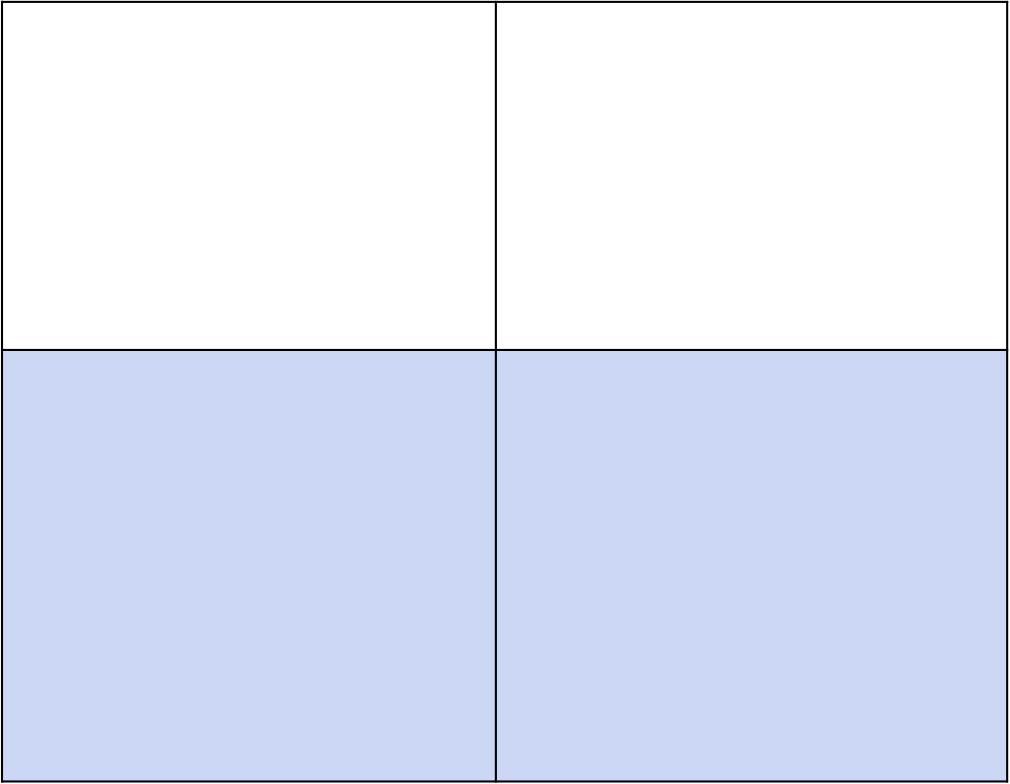 นำรายชื่อจากข้อ 3 มาวางแผนสร้างเครือข่ายโดยใช้ตาราด้านล่างใบงาน Network 2เรียนรู้ประสบการณ์ และถอดบทเรียน************************************************************************************ถอดบทเรียนการดึงคน กลุ่มคน ภาคีเครือข่ายเข้ามาร่วมพัฒนา สร้างการเปลี่ยนแปลงให้เกิดขึ้นกับเทศบาลเมืองยะลา จนได้รับรางวัลระดับประเทศ บริหารยังไงให้ภาคีเครือข่ายเหล่านี้ยังคงทำงานร่วมกันอยู่ ภาวะผู้นำอะไรบ้างที่จำเป็นต้องนำมาใช้ในการทำงานกับภาคีเครือข่ายเพื่อการพัฒนาที่ยั่งยืนใบงาน Network 3วาดผังเครือข่ายแสดงถึงทุนทางสังคม ในประเด็นที่ท่านทำงานอยู่ (15 นาที)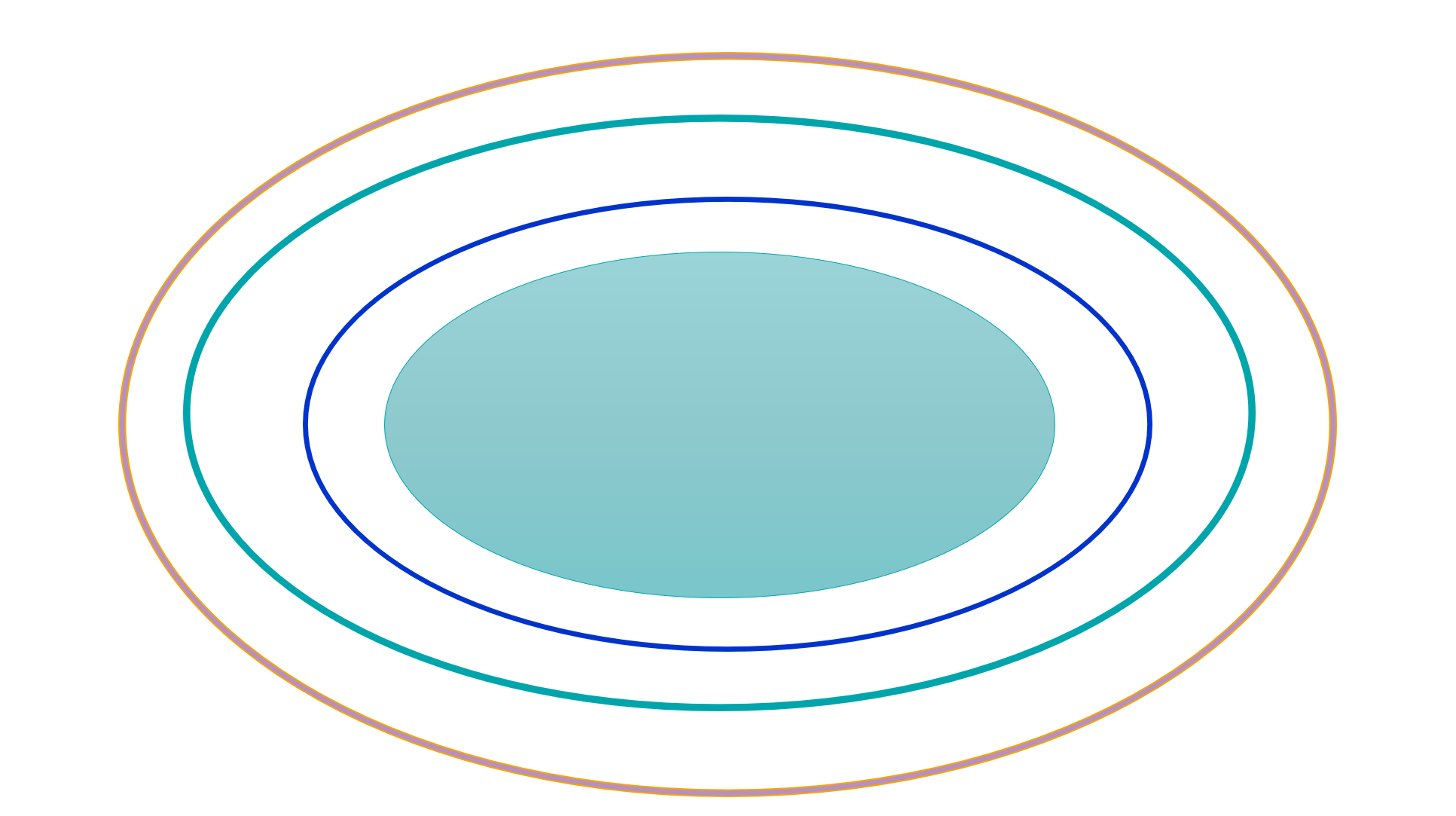 ใบงาน Network 4 การสร้างเครือข่ายข้ามประเด็น พื้นที่เดียวกัน (จังหวัด/ เขต)(40 นาที และนำเสนอทุกกลุ่ม รวม 40 นาที)สถานการณ์: หากท่านอยากจะผนึกกำลังการทำงานของภาคีเครือข่าย ที่ทำงานต่างประเด็นให้มาร่วมมือกันทำงานเพื่อจังหวัดของท่าน ท่านจะวางแผนการสร้างและบริหารเครือข่ายอย่างไรวางวิสัยทัศน์ร่วมในการทำงาน เพื่อให้ทุกกลุ่มได้ประโยชน์ร่วมออกแบบกลยุทธ์การสร้างความสัมพันธ์กับคน กลุ่มคน หน่วยงานเพื่อให้เกิดความร่วมมือในการทำงานภายในจังหวัดของท่าน โดยใช้ผังเครือข่าย และตารางการออกแบบ วาดผังเครือข่ายตารางการออกแบบกลุ่มรายชื่อ (คน/กลุ่ม/องค์กร)ประชาชน..................................................................................................................................................................................................................................................................................................................................................................................................................................................................................................................................................................................................................................................................................................................วิชาการ..................................................................................................................................................................................................................................................................................................................................................................................................................................................................................................................................................................................................................................................................................................................ภาครัฐ..................................................................................................................................................................................................................................................................................................................................................................................................................................................................................................................................................................................................................................................................................................................ลักษณะของกลุ่มรายชื่อ (คน/กลุ่ม/องค์กร)กลุ่มที่มีอิทธิพลต่อโครงการเราประชาชน.................................................................................................................................................................................วิชาการ.....................................................................................................................................................................................ภาครัฐ ......................................................................................................................................................................................กลุ่มที่โครงการเราไปมีผลต่อเขาประชาชน.................................................................................................................................................................................วิชาการ....................................................................................................................................................................................ภาครัฐ ......................................................................................................................................................................................กลุ่มที่สนใจในความสำเร็จ ความล้มเหลวของโครงการเราประชาชน.................................................................................................................................................................................วิชาการ....................................................................................................................................................................................ภาครัฐ .....................................................................................................................................................................................ชื่อผู้มีส่วนได้เสีย/ กลุ่ม ภาคีเครือข่ายชื่อผู้ที่ติดต่อได้อิทธิพล:ภาคีมีอิทธิพลต่อโครงการเราอย่างไรผลกระทบ: ภาคีรับผล กระทบอะไรจากโครงการ เราอะไรมีความสำคัญต่อภาคีภาคีช่วยอะไรโครงการเราได้บ้างภาคีเป็นอุปสรรคอย่างไรต่อโครงการเราเข้าถึงภาคีได้อย่างไรกลุ่มความสัมพันธ์เดิม(ได้มาจากวิเคราะห์โดยใช้ผังเครือข่าย)ความสัมพันธ์ใหม่ประโยชน์เรา/แลกเปลี่ยนประโยชน์เพื่อนวิธีการ